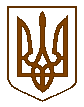 БУЧАНСЬКИЙ  МІСЬКИЙ   ГОЛОВАР О З П О Р Я Д Ж Е Н Н Я« 18 » _квітня  2016 р.  № 41Про скликання чергового засідання 9-ї сесії Бучанської міської радиVІІ скликанняНа підставі ст. 46  Закону України «Про місцеве самоврядування в Україні»,РОЗПОРЯДЖАЮСЬ:1. Скликати 9-ту чергову сесію Бучанської міської ради VІІ скликання 28 квітня 2016 року о 10-год. в приміщенні Центрального будинку культури, за адресою: м. Буча, вул. Пушкінська, 61-В.2. До порядку денного 9-ї чергової сесії внести питання у відповідності з додатком.3. Завідувачу загальним відділом, Пронько О.Ф., довести дане розпорядження до відома депутатів міської ради.4. На сесію запросити заступників міського голови, начальників управлінь та відділів міської ради, представників засобів масової інформації.5. Контроль за виконанням даного розпорядження покласти на секретаря ради, Олексюка В.П.         Міський голова	         	                                               	          А.П. ФедорукПогоджено:Керуючий справами					                      Г.В. СурайЗавідувач юридичним відділом                                                      Т.О. Шаправський